Demokratyczne wybory. O tworzeniu wykresówZadania do zrobienia w Arkuszu 2 i Arkuszu 3: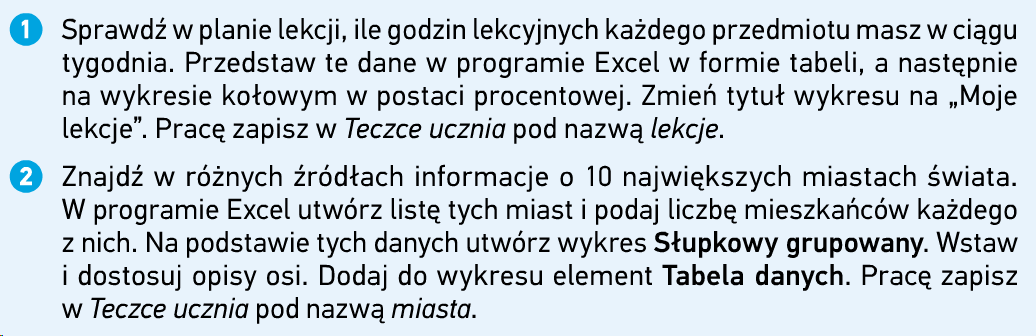 Przykładowe rozwiązanie zadania nr 2Na rysunku poniżej pokazano jak włączyć wartość procentową w Office365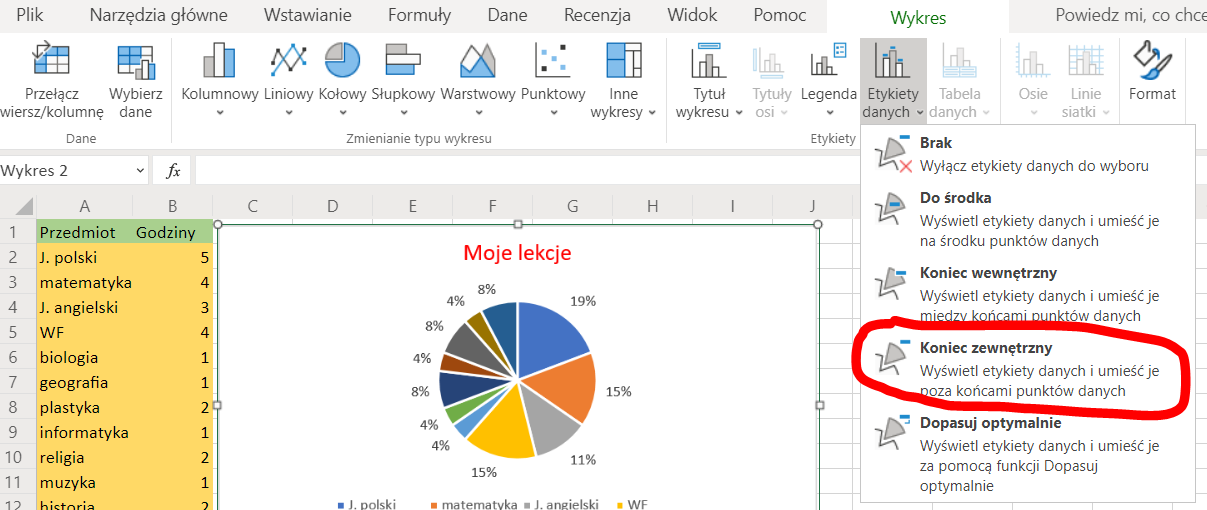 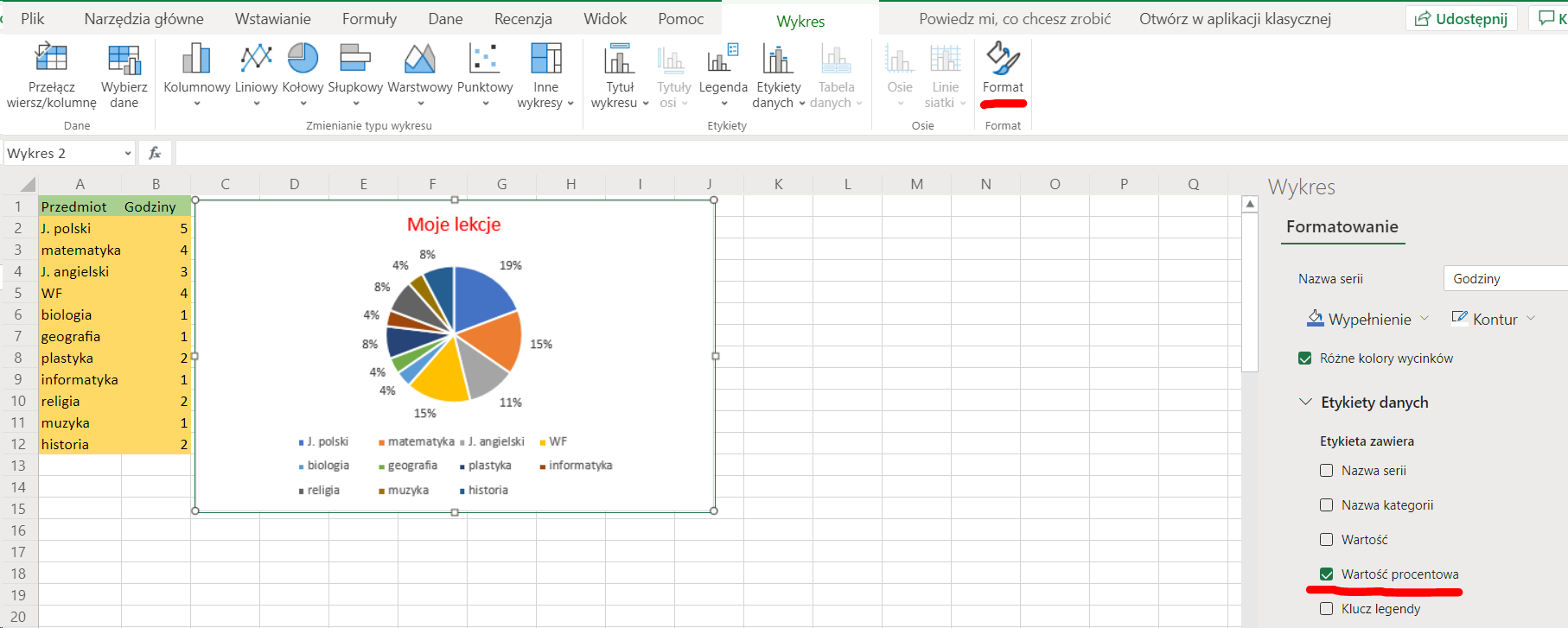 Przykładowe rozwiązanie zadania nr 3: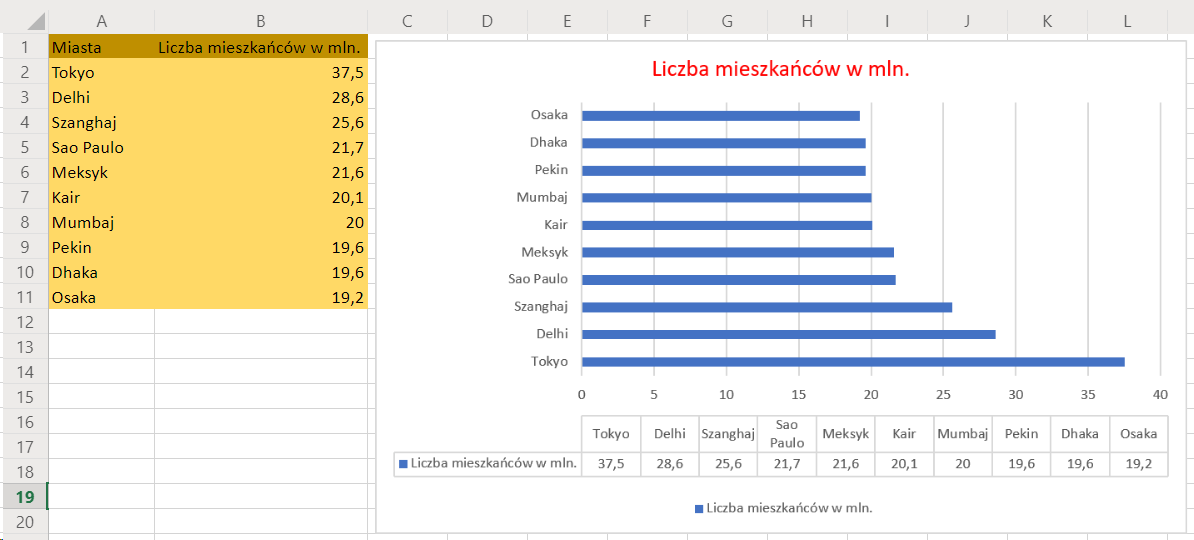 Przygotowanie danychTabela będzie składała się z trzech kolumn. W pierwszym wierszu wpisz nagłówki kolumn.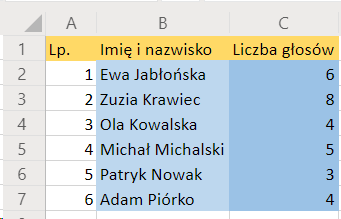 Wstawianie wykresu kolumnowegoZaznacz dane w kolumnach B i C (łącznie z tytułami kolumn).Wstaw wykres kolumnowy.Zmień tytuł na: Wyniki głosowania. Kolor czcionki: czerwony. 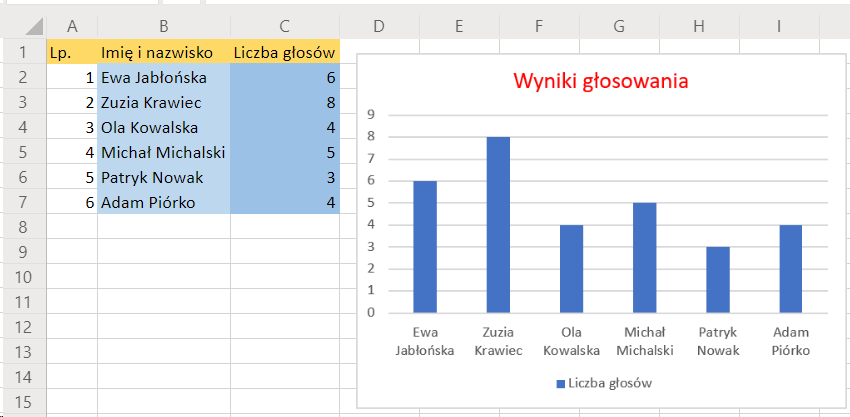 Wstawianie wykresu kołowegoZaznacz dane w kolumnach B i C (łącznie z tytułami kolumn).Na karcie Wstawianie, kliknij opcję Wykres kołowy.Zmień tytuł na: Wyniki głosowania. Kolor czcionki: czerwony. 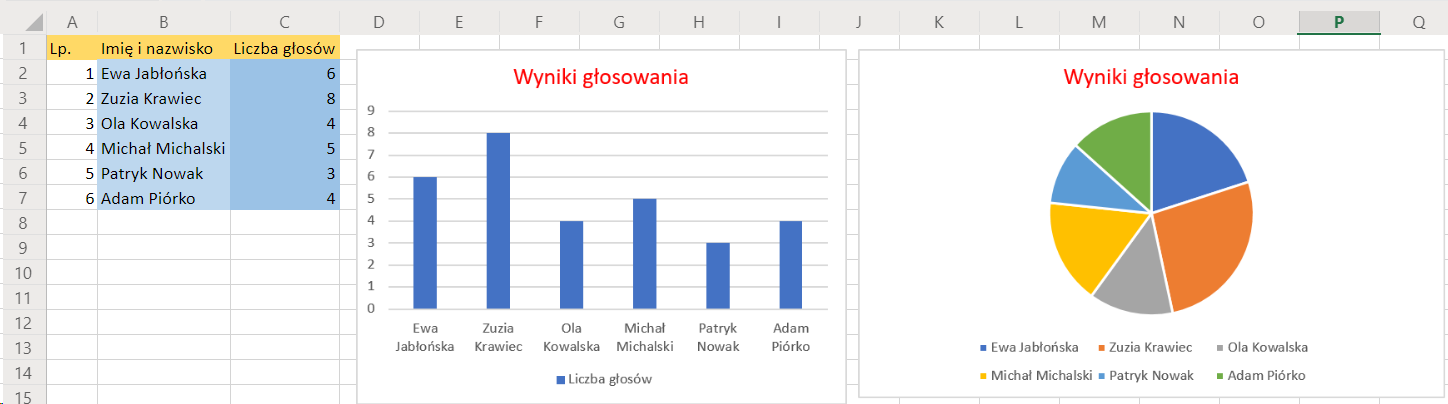 